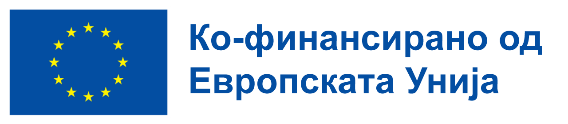 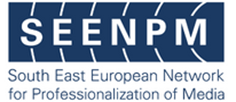 НАШИТЕ МЕДИУМИ: Акција на граѓанското општество за поттикнување медиумска писменост и активизам, за спротивставување на поларизацијата и за промовирање дијалогДЕЈСТВУВАЈ! Поддршка на граѓанските организации за медиумска и информациска писменост и медиумски активизамФормулар за известувањеПериодичен/ финален извештајОвој документ е изработен со финансиска поддршка од Европската Унија. За неговата содржина одговорни се единствено Фондацијата за развој на медиуми и граѓанско општество „Медиацентар“ и Македонскиот институт за медиуми, и тој не мора да ги одразува ставовите на Европската Унија.1. Извештај за спроведување на проектот1.1. Активности и резултати1.1.1. Препишете ја листата на активности и планирани резултати од Описот на проектот (Анекс 1 од договорот за регрантирање) во табелава подолу. Наведете концизни информации за тоа што било остварено во овој период на известување. Пополнете ги остварените целни вредности.  1.1.2. Ако е применливо, објаснете ги евентуалните проблеми кои се појавиле за време на имплементацијата и како истите биле решени (на пример: доцнење, одложување на активностите, промена на форматот).1.1.3. Оценете го напредокот кон остварувањето на проектните резултати во овој период на известување. Доколку е применливо, резултатите прикажете ги со бројки (види во одобрениот опис на проектот во Анексот 1 од договорот за регрантирање). Напишете краток коментар за постигнатите резултати (се однесува само за финалниот извештај):1.2 Информирање и публицитет1.2.1. Наведете информации во врска со активностите за информирање и публицитет во периодот на известување:1.2.2. Наведете информации во врска јавни настани кои сте ги организирале во периодот на зивестување:Тука додадете слики од настанот/ите.2. Финансиски извештајПополнете го формуларот за финансиско известување во Excel формат..Потпис на лицето за контакт: Датум и место на извештајот за спроведување на проектот:Име на корисникот на грантотНазив на проектотБрој на договорПериод опфатен со овој извештај<почетен датум> - <краен датум>Опис на имплементираните активности(не повеќе од 150 зборови по активност)Резултати Планирана вредностПостигнати резултати во периодот на известувањеПостигнати резултати во периодот на известувањеПостигнати резултати во периодот на известувањеВкупно постигнати резултати за сите периодиПИ1ПИ2ПИ3A1A2A3A4A5A6ИндикаторПланирана вредностПостигнати резултати во периодот на известувањеПостигнати резултати во периодот на известувањеПостигнати резултати во периодот на известувањеВкупно постигнати резултати за сите периодиПИ1ПИ2ПИ3Број на алатки/инструменти поврзани со МП и достапни за граѓанитеБрој на граѓани кои ги подобриле своите знаења и вештини за медиумите и за медиумското известувањеБрој на граѓански организации со зголемени капацитети за промоција на медиумската писменост и на медиумскиот активизамБрој на граѓани кои ангажирано бараат квалитетни медумски содржиниБрој на граѓани до кои стигнале квалететни медиумски содржиниОбјава на вести, текстови и сл. (наслов, автор)МедиумЛинк до интернет страницатаПроценка колкава публика била опфатена1.2.Јавен настанДатум  и местоБрој на учеснициЛинк од настанот1.2.